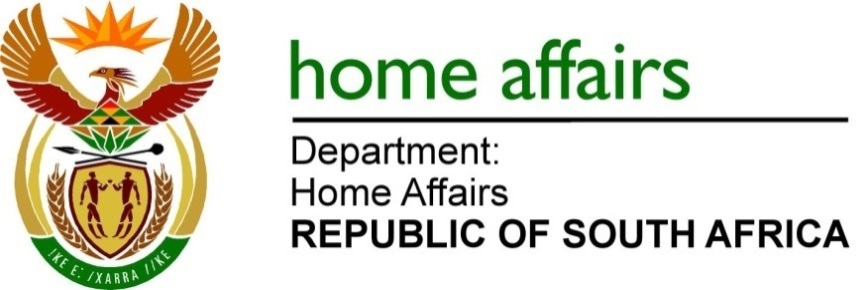 NATIONAL ASSEMBLYQUESTION FOR WRITTEN REPLYQUESTION NO.1951DATE OF PUBLICATION: Friday, 26 May 2023INTERNAL QUESTION PAPER 19 – 20231951.	Ms L L van der Merwe (IFP) to ask the Minister of Home Affairs:  With reference to immigration inspections undertaken by his department over the past year, what (a) results have been produced in terms of (i) arrests of undocumented persons, (ii) deportations of illegal migrants and (iii) fines issued to companies and (b) is the breakdown of the sectors of the economy that employ illegal migrants?														NW2148EREPLY:(a)(i)	A total number of 1200 illegal foreigners were arrested during business inspections conducted in 2022/23(a)(ii)	A total number of 22436 illegal foreigners were deported during the financial year 2022/23(a)(iii)	Total amount of R215 500 in lieu of fines were issued to employers for employing illegal foreigners(b)	The sectors are as follows:FarmsRetail stores / WholesalersFreight & Logistics companiesMining industryHair SalonsSupermarkets/ TuckshopsSecurity Construction companiesReligious EstablishmentsEducational EstablishmentsMassage SpasEND